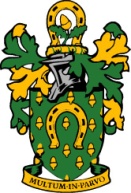 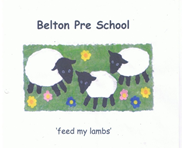 Early Years Foundation StageIf a Child is not Collected from the Setting In the event of a child not being collected at the appointed time the person in charge will:Check if any messages have been left – e.g. answer phone, email, voicemail, or with a staff memberCheck the identity of any person collecting the child in an emergency situationPhone the contact numbers given by the child’s parent or carersIf possible two members of the setting staff should remain with the child and continue to try and contact the child’s parents or carersIf no contact has been made after one hour or sooner if the setting staff have commitments, telephone the Duty Social Worker for advice and contact the police if appropriateA full report of the incident should be recorded and any necessary improvements made to policies as a result of the incident..